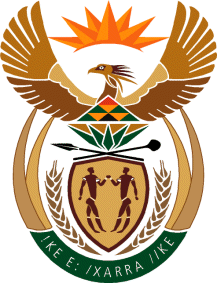 MINISTRY: PUBLIC SERVICE AND ADMINISTRATIONREPUBLIC OF SOUTH AFRICANATIONAL ASSEMBLYQUESTION FOR WRITTEN REPLY DATE:		23 SEPTEMBER 2022QUESTION NO.: 	3392	Ms R N Komane (EFF) to ask the Minister of Public Service and Administration:In light of the fact that communication and/or circulars from his department to other departments are issued without time frames, what (a) are the reasons for communications without time frames and (b) has he found to be the impact of the specified practice on accountability and commitment to adhere to legislative prescripts?										NW4200EREPLY: Circulars are issued based on the provisions of an Act for a number of purposes including issuing instructions’ providing clarifications; information; guidance; rules; and/or background information on legislative or procedural matters. As Circulars are issued under the statutory power, they are binding, usually from the date of issue. As Circulars serve different purposes, there will be those with timeframes and those without. In the event where it is a requirement for timeframes, the circular/communication does indicate for the purposes of accountability and commitment. Those without timeframes are often about clarifications or for information sharing.  As mentioned in (a) above Circulars serve different purposes, and sufficient measures are put in place to ensure adherence, accountability and commitment from all those that they are the target audience. End 